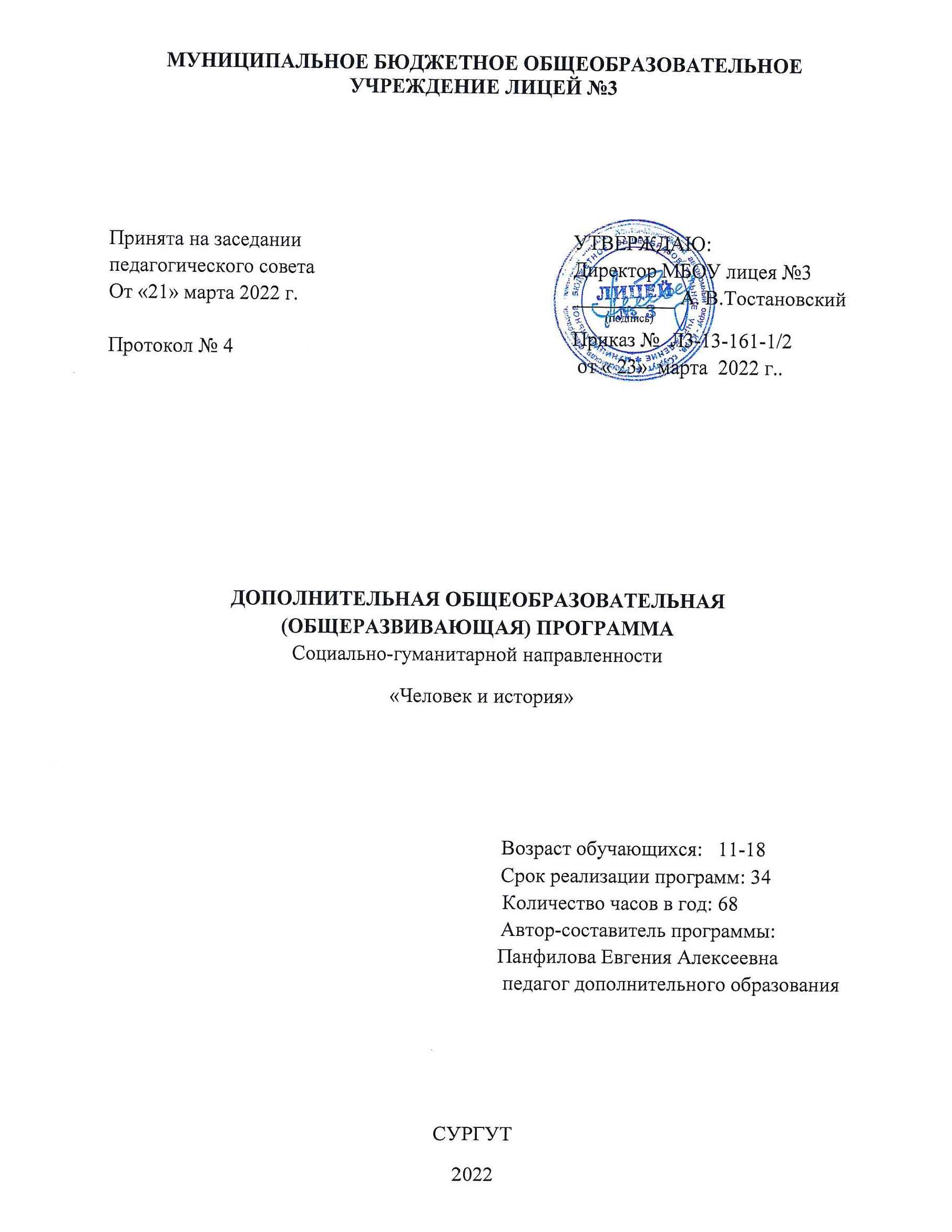 Паспорт  дополнительной общеобразовательной программыАннотацияДополнительная общеобразовательная (общеразвивающая) программа «Человек и история» разработана для учащихся 11-18 лет. Данная программа реализуется в течение 34 недель, 2 часа в неделю, всего 68 часов. Программа даёт возможность помочь наиболее полно раскрыть способности каждого отдельно взятого ребёнка. Программа предоставляет всем обучающимся возможность заниматься независимо от способностей и уровня общего развития. Данная программа позволит учащимся расширить свои знания, что поможет быстро решать обществоведческие и исторические задачи, писать эссе, решать задания со схемами, диаграммами, таблицами.Пояснительная запискаДополнительная общеобразовательная общеразвивающая	программа  «Человек и история» разработана в соответствии с актуальной нормативной базой дополнительного образования детей в Российской Федерации:1.Закон Российской Федерации «Об образовании» от 29.12.2012 № 273-ФЗ (с изменениями) http://base.garant.ru/70291362/;2.Концепция развития дополнительного образования детей до 2030 года. http://government.ru/docs/all/140314/3.Приказ Министерства просвещения РФ от 09 ноября 2018 г. № 196 «Об утверждении порядка организации и осуществления образовательной деятельности по дополнительным общеобразовательным общеразвивающим программам». (ред. от 30.09.2020) http://www.consultant.ru/document/cons_doc_LAW_312366/.4.Постановление главного санитарного врача Российской Федерации от 28.09.2020№28 «Об утверждении санитарных правил СП 2.4. 3648-20 «Санитарно- эпидемиологические требования к организациям воспитания и обучения, отдыха и оздоровления детей и молодежи» (зарегистрировано18.12.2020 №61573) https://mosmetod.ru/metodicheskoe-prostranstvo/dopolnitelnoe-obrazovanie/normativnye-dokumenty/sanitarnie-pravila-28-09-2020-28.html5.Письмо Минобрнауки России от 18.11.2015 г. № 09-3242 «О направлении информации» (вместе с «Методическими рекомендациями по проектированию дополнительных общеразвивающих программ (включая разноуровневые программы)»). https://mosmetod.ru/metodicheskoe-prostranstvo/dopolnitelnoe-obrazovanie/normativnye-dokumenty/3242-ot-18-11-2015-trebovaniya-k-programmav-dop.html.6.Приказ Департамента образования и молодежной политики ХМАО - Югры от 06.03.2014 № 229 «Концепция развития дополнительного образования детей в Ханты – Мансийском автономном округе – Югре до 2020 года». http://publication.pravo.gov.ru/Document/View/8601202001290005.7.Постановление Администрации города от 13.12.2014 № 8893 «Об утверждении муниципальной программы «Развития образования города Сургута на 2014-2020 годы». http://base.garant.ru/29132893/.8.Приказ департамента образования Администрации города от 19.02.2016 № 12-27- 106/16 «Об утверждении плана мероприятий по развитию дополнительного образования в образовательных организациях, подведомственных департаменту образования Администрации города, на 2016-2018 годы.9.Положением о разработке и оформлении  дополнительной  общеобразовательной   (общеразвивающей) программы МБОУ лицея № 3.Актуальность программы напрямую связана с реализацией основных направлений Государственной программы развития образования: усиление воспитательной функции, формирование гражданственности, патриотизма, нравственных идеалов, любви к Родине, что представляется одной из важнейших задач работы по гражданскому воспитанию. Также актуальность данной программы заключается в том, что она способствует развитию у школьников интереса к истории и духовным ценностям народов, населяющих нашу республику, страну, а также раскрытию их способностей. Подготовка к олимпиаде — прекрасный стимул для глубокого погружения в изучаемый предмет, расширения кругозора, тренировки логического мышления, это возможность своего маленького открытия.Направленность   программы: социально-гуманитарнаяУровень освоения программы: базовыйОтличительные особенности программы: «Человек и история» имеет перспективу развития. Программа предоставляет каждому ребенку равные права и возможности для развития своих творческих способностей и реализации себя в тех видах деятельности, которые ему наиболее интересны. Адресат программы: программа рассчитана на учащихся 11-18 лет, интересующихся историей.Объем программы: 68 часов.Срок  освоения программы: 34 недели.Режим занятий: занятия проходят 2 раза в неделю по 40 минут.Формы обучения и виды занятий: очная, лекции с обсуждением документов; семинары; практические занятия; конференции; заседания круглых столов; «мозговой штурм»; анализ альтернативных ситуаций; творческие работы.Цель и задачи программыЦель: создание для детей и подростков от 11 до 18 лет условий для углубления знаний истории, развития исторического мышления.Задачи:Обучающие:1.Стимулировать интерес детей к изучению истории.2. Создать условия для формирования умений и навыков работы с заданиями олимпиадного уровня.3.Формировать навыки работы с историческими источниками и научно-популярной литературой.4.Формировать умение приобретать и применять на практике знания, полученные в ходе занятий, для определения собственной позиции в общественно-политическойжизни, для решения познавательных и практических задач.Развивающие:Развивать:- умение исследовать, анализировать, сопоставлять; - коммуникативные навыки;- интерес к истории РФ и ХМАО-Югры.-образное, логическое мышление и воображение;-способность к решению творческих, нестандартных задач.Воспитательные:1.формировать российскую гражданскую идентичность, воспитывать уважение к культуре, религии, традициям, языкам, ценностям народов России и народов мира;2.создать мотивацию к познанию нового и интересного материала;3.развивать личностные качества обучающихся, обеспечивающие успешность освоения программы и социализацию в значимых общественных группах: социально значимые ценностные ориентации, нравственные и волевые качества, целеустремленность, ответственность; 4.развивать личностные компетенции саморазвития и самореализации в творческой деятельности.Учебный план программыСодержание программы:Раздел I. Тестовые задания разных типов и уровней. 3 часа.Теория: зачем нужны олимпиады. Виды олимпиад. Основные требования к олимпиадам и основные виды олимпиадных заданий.Практика: тестовые задания разных типов и уровней, выполнение и составление заданий. Раздел II. Задания с рядами понятий, имен, фактов. 5 часов.Теория: общая характеристика заданий с рядами понятий, имен, фактов.Практика: задания по принципу образования и продолжения рядов. Задания типа «Заполни пропуски». Задания на выявление лишнего элемента.Раздел III. Задания на соответствие элементов. 4 часа.Теория: Изучение материала о работе с датами и терминами.Практика: задания на соответствие элементов из двух перечней (даты – события, имена – идеи и т.д.)Раздел IV. Работа со схемами, таблицами, графиками и диаграммами по анализу приведенных данных. 10 часов.Теория: изучение материала о том, как работать со схемами, таблицами, диаграммами. Практика: заполнение пропусков в схемах, составление схем, составление и заполнение таблиц, анализ диаграмм.Раздел V. Задания по работе с изобразительным рядом. 3 часа.Теория: изучение материала о работе с элементами изобразительного ряда.Практика: опознание элементов изобразительного ряда, их группировка, соотнесение с понятиями, теориями, явлениями.Раздел VI. Исторические кроссворды. 3 часа.Теория: типы и виды кроссвордов. Практика: решение и составление исторических кроссвордов.Раздел VII. Работа с историческими и обществоведческими текстами. 8 часов.Теория: изучение материала о работе с историческими и обществоведческими текстами. Практика: заполнение пропущенных слов и словосочетаний. Выделение в тексте положений, характеризующих различные позиции задания к тексту по его анализу. Поиск примеров, характеризующих основные теоретические положения, содержащиеся в тексте. Раздел VIII. Решение познавательных задач. 7 часов.Теория: изучение материала- как работать с познавательными задачами.Практика: анализ	правовых	ситуаций,	экономических	ситуаций.	Рассмотрение исторического примера через призму обществоведческого анализа.Раздел IX.Тексты с ошибками. 3 часа.Теория: изучение алгоритма работы с текстом с ошибками.Практика: поиск и исправление ошибок в тексте. Составление собственных текстов с ошибками.Раздел X. Выполнение заданий с видеорядом. 2 часа.Теория: знакомство с методами и алгоритмом работы с заданиями.Практика: решение заданий с видеорядом.Раздел XI. Задания с исторической картой. 3 часа.Теория: знакомство с видами исторических карт и алгоритмом работы с ними.Практика: решение заданий с историческими картами.Раздел XII. Карикатуры и плакаты. 4 часа.Теория: знакомство с понятием карикатуры и плаката, с их типологией, алгоритмом работы с ними.Практика: анализ карикатур и плаката, работа с ними, как с источником информации.Раздел XIII. Историческая личность. 4 часа.Теория: знакомство со знаменитыми личностями посредством исторических документов.Практика: составление исторического портрета, характеристики исторической личности. Раздел XIV. Выполнение заданий с развернутыми текстами. 8 часов.Теория: изучение	материала	о	правильном	написании	исторического	и обществоведческого эссе, как правильно формулировать краткие и развернутые ответы.Практика: формулирование кратких и развернутых ответов. Написание сочинений – эссе. Выполнение итогового теста.Итоговое занятие. 1 час.Планируемые  результаты: Предметные результаты:узнают:-основные факты, процессы и явления,характеризующие целостность отечественной и всемирной истории;- современные версии и трактовки важнейших проблем отечественной и всемирной истории;- историческую обусловленность современных общественных процессов;- особенности исторического пути России, ее роль в мировом сообществе;овладеют умениями:- проводить поиск исторической информации в источниках разного типа;- критически анализировать источник исторической информации (характеризовать авторство источника, время, обстоятельства и цели его создания);- анализировать историческую информацию, представленную в разных знаковых системах (текст, карта, таблица, схема, аудиовизуальный ряд);- различать в исторической информации факты и мнения, исторические описания и исторические объяснения;- устанавливать причинно-следственные связи между явлениями, пространственные и временные рамки изучаемых исторических процессов и явлений;- участвовать в дискуссиях по историческим проблемам, формулировать собственную позицию по обсуждаемым вопросам, используя для аргументации исторические сведения;- представлять результаты изучения исторического материала в формах конспекта, реферата, рецензии;-использовать приобретенные знания и умения в практической деятельности и повседневной жизни для:-определения собственной позиции по отношению к явлениям современной жизни, исходя из их исторической обусловленности;- использования навыков исторического анализа при критическом восприятии получаемой извне социальной информации;- соотнесения своих действий и поступков, окружающих с исторически возникшими формами социального поведения;- осознания себя как представителя исторически сложившегося гражданского, этнокультурного, конфессионального сообщества, гражданина России.Метапредметные результаты:научатся:- работать в группе, аргументировано представлять результаты своей деятельности, отстаивать собственную точку зрения;- организовывать проектную, экспериментальную и учебно-исследовательскую деятельность,- решать практические задачи, связанные с оценкой, анализом и исследованием научного материала.Личностные результаты:научатся:- ответственно, доброжелательно относиться к памятникам культуры РФ и ХМАО-Югры.- осознанно пользоваться своими историческими знаниями и умениями в практической деятельности.Условия реализации программы: для реализации программы в МБОУ лицее № 3 имеются необходимые условия, которые включают кадровые, научно-методические, организационно-педагогические, и материально – технические.Материально-техническое обеспечение: специальное помещение, компьютер, проектор, принтер.Методическое обеспечение программы: программа, учебный план, методические разработки, сценарии, методические рекомендации, литература.Педагогические технологии•	технология разноуровневого обучения•	развивающее обучение•	коммуникативная технология•	технология критического мышления•	игровая технологияФормы аттестации1.	Текущий контроль, осуществляющийся на каждом занятии: беседа, обсуждение выполненных заданий, визуальный контроль.2.	Промежуточный контроль проводится в конце первого полугодия в форме практической работы.3.	Итоговый контроль проводится в конце года в форме проверочной работы.Календарный учебный графикКалендарный учебный графикКалендарно-тематическое планирование на 2022/2023 учебный годСписок литературыДля педагога:1.Уткина Э.В. Школьные олимпиады. История. 5-9 классы. М., «Айрис – пресс», 20202. Орлов А.С., Георгиев В.А. Георгиева Н.Г., Сивохина Т.А. Хрестоматия по историиРоссии. М., 2018.	3.Алиева С.К. Всеобщая история в таблицах и схемах. — М.: «Лист», 2020.4.Андреева А.П., Блашков Ю.А., Болсун Г.А. Олимпиады по истории для школьников и абитуриентов. — Мн.: «Юнипресс», 2018.Для учащихся:1.Зубанова С.Г., Чеботарева Н.И. Занимательная история на уроках и внеклассных мероприятиях. Задания, олимпиады, викторины, тесты, игры, сценарии. М., «Глобус», 20192.Истории России XX – начала XXI века. / Под ред. Л. В. Милова. М., 2019.3.История России, XX век: Курс лекций / Под ред. В.В. Минаева. М., 2018.4.Орлов А.С., Георгиев В.А., Георгиева Н.Г., Сивохина Т.А. История России:Учебник. М., 2018.5.Кацва Л.А. История Отечества: Справочник для старшеклассников и поступающихв вузы. М., 2021.6.Яновский О.А. Всемирная история: учебное пособие в 3-х частях. — Мн.: «Юнипресс», 2019.7. Орлов А.С., Георгиев В.А. Георгиева Н.Г., Сивохина Т.А. Хрестоматия по историиРоссии. М., 2019.Электронные ресурсыПортал РГГУ «Родная история» – www.rodnayaistoria.ruПолное название дополнительной общеобразовательной программы«Человек и история»Ф.И.О. педагогического работника, реализующего дополнительную общеобразовательную программу Панфилова Евгения АлексеевнаГод разработки дополнительной общеобразовательной программы2022Где, когда и кем утверждена дополнительная общеобразовательная программа (в случае ее реализации)Принята на заседании  педагогического совета от «21»марта 2022г. Протокол №4. Приказ №  Л3-13-161-1/2 от 23.03.2022г.«Об утверждении дополнительных (общеобразовательных программ на 2022-2023 учебный год»Информация о наличии рецензии (в случае, если таковая имеется)нетЦель дополнительной общеобразовательной программыСоздание для детей и подростков от 11 до 18 лет условий для углубления знаний истории, развития исторического мышленияЗадачи дополнительной общеобразовательной программыОбразовательные:1.Стимулировать интерес детей к изучению истории.2. Создать условия для формирования умений и навыков работы с заданиями олимпиадного уровня.3.Формировать навыки работы с историческими источниками и научно-популярной литературой.4.Формировать умение приобретать и применять на практике знания, полученные в ходе занятий, для определения собственной позиции в общественно-политическойжизни, для решения познавательных и практических задач.Развивающие:Развивать:- умение исследовать, анализировать, сопоставлять; - коммуникативные навыки;- интерес к истории РФ и ХМАО-Югры.-образное, логическое мышление и воображение;-способность к решению творческих, нестандартных задач.Воспитательные:1.формировать российскую гражданскую идентичность, воспитывать уважение к культуре, религии, традициям, языкам, ценностям народов России и народов мира;2.создать мотивацию к познанию нового и интересного материала;3.развивать личностные качества обучающихся, обеспечивающие успешность освоения программы и социализацию в значимых общественных группах: социально значимые ценностные ориентации, нравственные и волевые качества, целеустремленность, ответственность; 4.развивать личностные компетенции саморазвития и самореализации                           в творческой деятельности.Информация об уровне дополнительной общеобразовательной программыБазовыйОжидаемые результаты освоения дополнительной общеобразовательной программыПредметные результаты:узнают:-основные факты, процессы и явления,характеризующие целостность отечественной и всемирной истории;- современные версии и трактовки важнейших проблем отечественной и всемирной истории;- историческую обусловленность современных общественных процессов;- особенности исторического пути России, ее роль в мировом сообществе;овладеют умениями:- проводить поиск исторической информации в источниках разного типа;- критически анализировать источник исторической информации (характеризовать авторство источника, время, обстоятельства и цели его создания);- анализировать историческую информацию, представленную в разных знаковых системах (текст, карта, таблица, схема, аудиовизуальный ряд);- различать в исторической информации факты и мнения, исторические описания и исторические объяснения;- устанавливать причинно-следственные связи между явлениями, пространственные и временные рамки изучаемых исторических процессов и явлений;- участвовать в дискуссиях по историческим проблемам, формулировать собственную позицию по обсуждаемым вопросам, используя для аргументации исторические сведения;- представлять результаты изучения исторического материала в формах конспекта, реферата, рецензии;-использовать приобретенные знания и умения в практической деятельности и повседневной жизни для:-определения собственной позиции по отношению к явлениям современной жизни, исходя из их исторической обусловленности;- использования навыков исторического анализа при критическом восприятии получаемой извне социальной информации;- соотнесения своих действий и поступков, окружающих с исторически возникшими формами социального поведения;- осознания себя как представителя исторически сложившегося гражданского, этнокультурного, конфессионального сообщества, гражданина России.Метапредметные результаты:научатся:- работать в группе, аргументировано представлять результаты своей деятельности, отстаивать собственную точку зрения;- организовывать проектную, экспериментальную и учебно-исследовательскую деятельность,- решать практические задачи, связанные с оценкой, анализом и исследованием научного материала.Личностные результаты:научатся:- ответственно, доброжелательно относиться к памятникам культуры РФ и ХМАО-Югры.- осознанно пользоваться своими историческими знаниями и умениями в практической деятельности.Срок реализации дополнительной общеобразовательной программы34 неделиКоличество часов в неделю/год, необходимых для реализации дополнительной общеобразовательной программы2/68Возраст обучающихся по дополнительной общеобразовательной программе11-18№Раздел, темаКоличество часовКоличество часовКоличество часовФормы аттестации и контроля№Раздел, темаТеоретическая частьПрактическая частьВсего часовФормы аттестации и контроля1.Раздел I. Тестовые задания разных типов и уровней1231.1 Введение: зачем нужны олимпиады; виды олимпиадных заданий11.2Решение тестовых заданий разных типов и уровней11.3Решение тестовых заданий разных типов и уровней1Тестирование2.Раздел II. Задания с рядами понятий, имен, фактов1452.1Общая характеристика заданий с рядами понятий, имен, фактов12.2Задания по принципу образования и продолжения рядов12.3Задания типа «Заполни пропуски»12.4Задания на выявление лишнего элемента12.5Самостоятельное выполнение заданий1Практическая работа3.Раздел III. Задания на соответствие элементов1343.1 Общая характеристика заданий на соответствие элементов13.2 Выполнение заданий с учителем13.3Самостоятельная работа с тестами этого типа1Практическая работа3.4Самостоятельная работа с тестами этого типа1Практическая работа4.Раздел IV. Работа со схемами, таблицами, графиками и диаграммами по анализу приведенных данных55104.1Общая характеристика заданий со схемами, таблицами, графиками и диаграммами по анализу приведенных данных14.2Как выполнять задания со схемами14.3Как выполнять задания со схемами14.4Анализ таблиц и построение таблиц14.5Анализ таблиц и построение таблиц14.6Работа с графиками14.7Работа с графиками14.8Задания на анализ приведенных в диаграмме данных14.9Задания на анализ приведенных в диаграмме данных14.10Самостоятельная работа с заданиями данного типа1Практическая работа5.Раздел V. Задания по работе с изобразительным рядом1235.1Общая характеристика заданий по работе с изобразительным рядом15.2Практическое выполнение заданий по работе с изобразительным рядом15.3Практическое выполнение заданий по работе с изобразительным рядом1Практическая работа6.Раздел VI. Исторические кроссворды1236.1Типы и виды кроссвордов16.2Решение исторических кроссвордов16.3Решение исторических кроссвордов1Решение кроссворда7.Раздел VII. Работа с историческими и обществоведческими текстами1787.1Общая характеристика заданий с историческими и обществоведческими текстами17.2Работа с историческими текстами17.3Работа с историческими текстами17.4Работа с историческими текстами17.5Работа с обществоведческими текстами17.6Работа с обществоведческими текстами17.7Самостоятельная работа с текстом1Круглый стол7.8Самостоятельная работа с текстом18.Раздел VIII. Решение познавательных задач3478.1Общая характеристика заданий с познавательными задачами18.2Решение познавательных исторических задач18.3Решение познавательных исторических задач18.4Решение познавательных обществоведческих задач18.5Решение познавательных обществоведческих задач18.6Самостоятельная работа с задачами познавательного характера18.7Самостоятельная работа с задачами познавательного характера1Решение задач9.Раздел IX.Тексты с ошибками1239.1Тексты с ошибками. Алгоритм работы19.2Тексты с ошибками. Решение19.3Составление собственных текстов с ошибками1Практическая работа10.Раздел X. Выполнение заданий с видеорядом11210.1Типы заданий с видеорядом. Алгоритм работы с ними110.2Решение заданий с видеорядом1Решение задач11.Раздел XI. Задания с исторической картой12311.1Алгоритм работы с исторической картой111.2Решение заданий с исторической картой111.3Решение заданий с исторической картой1Практическая работа12.Раздел XII. Карикатуры и плакаты22412.1Типология карикатур и плакатов112.2Алгоритм работы с карикатурой и плакатом112.3Анализ карикатуры и плаката112.4Анализ карикатуры и плаката1Практическая работа13.Раздел XIII. Историческая личность22413.1Определение исторической личности по тексту113.2Алгоритм составления исторического портрета113.3Составление исторического портрета113.4Составление исторического портрета1Практическая работа14.РазделXIV. Выполнение заданий с развернутыми текстами35814.1Общая характеристика заданий с развернутыми текстами114.2Историческое эссе, алгоритм его написания114.3Написание сочинения-эссе114.4Написание сочинения-эссе114.5Написание сочинения-эссе114.6Составление исторических текстов из заданных слов114.7Составление исторических текстов из заданных слов114.8Тестирование с различными видами заданий1Тестирование 15Итоговое занятие1ИТОГО: 68 часов244468Год обученияДата начала обучения по программеДата окончания обучения по программеВсего учебных недельКоличество учебных часовРежим занятий1 год01.09.202231.05.202334682 раза в неделю по 40 минут№ п\пМесяцЧислоВремя проведения занятияФорма занятияКоличество часовТема занятийМесто проведенияФорма контроля1Сентябрь02.0914.00-14.40Лекция1Введение: зачем нужны олимпиады; виды олимпиадных заданий50 лет ВЛКСМ, 6ВУстный опрос2Сентябрь02.0914.50-15.30Практическая работа1Решение тестовых заданий разных типов и уровней50 лет ВЛКСМ, 6Втестирование3Сентябрь09.0914.00-14.40Практическая работа1Решение тестовых заданий разных типов и уровней50 лет ВЛКСМ, 6Втестирование4Сентябрь09.0914.50-15.30Лекция 1Общая характеристика заданий с рядами понятий, имен, фактов50 лет ВЛКСМ, 6ВУстный опрос5Сентябрь16.0914.00-14.40Практикум 1Задания по принципу образования и продолжения рядов50 лет ВЛКСМ, 6Ввикторина6Сентябрь16.0914.50-15.30Практикум1Задания типа «Заполни пропуски»50 лет ВЛКСМ, 6Ввикторина7Сентябрь23.0914.00-14.40Работа в группах1Задания на выявление лишнего элемента50 лет ВЛКСМ, 6Вбеседа8Сентябрь23.0914.50-15.30Практикум1Самостоятельное выполнение заданий50 лет ВЛКСМ, 6ВПрактическая работа9Сентябрь30.0914.00-14.40Лекция1Общая характеристика заданий на соответствие элементов50 лет ВЛКСМ, 6ВУстный опрос10Сентябрь30.0914.50-15.30Работа в группах1Выполнение заданий с учителем50 лет ВЛКСМ, 6ВУстный опрос11Октябрь07.1014.00-14.40Практикум1Самостоятельная работа с тестами этого типа50 лет ВЛКСМ, 6ВПрактическая работа12Октябрь07.1014.50-15.30Практическая работа1Самостоятельная работа с тестами этого типа50 лет ВЛКСМ, 6ВПрактическая работа13Октябрь14.1014.00-14.40Лекция1Общая характеристика заданий со схемами, таблицами, графиками и диаграммами по анализу приведенных данных50 лет ВЛКСМ, 6ВУстный опрос14Октябрь14.1014.50-15.30Работа в группах1Как выполнять задания со схемами50 лет ВЛКСМ, 6ВУстный опрос15Октябрь21.1014.00-14.40Работа в группах1Как выполнять задания со схемами50 лет ВЛКСМ, 6ВВикторина16Октябрь21.1014.50-15.30Практикум1Анализ таблиц и построение таблиц50 лет ВЛКСМ, 6ВРешение заданий17Октябрь28.1014.00-14.40Практикум1Анализ таблиц и построение таблиц50 лет ВЛКСМ, 6ВРешение заданий18Октябрь28.1014.50-15.30Практикум1Работа с графиками50 лет ВЛКСМ, 6ВРешение заданий19Ноябрь11.1114.00-14.40Практикум1Работа с графиками50 лет ВЛКСМ, 6ВРешение заданий20Ноябрь11.1114.50-15.30Практикум1Задания на анализ приведенных в диаграмме данных50 лет ВЛКСМ, 6ВРешение заданий21Ноябрь18.1114.00-14.40Практикум1Задания на анализ приведенных в диаграмме данных50 лет ВЛКСМ, 6ВРешение заданий22Ноябрь18.1114.50-15.30Практическая работа1Самостоятельная работа с заданиями данного типа50 лет ВЛКСМ, 6ВПрактическая работа23Ноябрь25.1114.00-14.40Лекция1Общая характеристика заданий по работе с изобразительным рядом50 лет ВЛКСМ, 6ВУстный опрос24Ноябрь25.1114.50-15.30Практикум1Практическое выполнение заданий по работе с изобразительным рядом50 лет ВЛКСМ, 6ВВыполнение заданий25Декабрь02.1214.00-14.40Практикум1Практическое выполнение заданий по работе с изобразительным рядом50 лет ВЛКСМ, 6ВВыполнение заданий26Декабрь02.1214.50-15.30Лекция1Типы и виды кроссвордов50 лет ВЛКСМ, 6ВУстный опрос27Декабрь09.1214.00-14.40Практикум1Решение исторических кроссвордов50 лет ВЛКСМ, 6ВРешение кроссвордов28Декабрь09.1214.50-15.30Практикум1Решение исторических кроссвордов50 лет ВЛКСМ, 6ВРешение кроссвордов29Декабрь16.1214.00-14.40Лекция1Общая характеристика заданий с историческими и обществоведческими текстами50 лет ВЛКСМ, 6ВУстный опрос30Декабрь16.1214.50-15.30Работа в группах1Работа с историческими текстами50 лет ВЛКСМ, 6ВВыполнение заданий31Декабрь23.1214.00-14.40Практикум1Работа с историческими текстами50 лет ВЛКСМ, 6ВВыполнение заданий32Декабрь23.1214.50-15.30Практикум1Работа с историческими текстами50 лет ВЛКСМ, 6ВВыполнение заданий33Декабрь30.1214.00-14.40Работа в группах1Работа с обществоведческими текстами50 лет ВЛКСМ, 6ВВыполнение заданий34Декабрь30.1214.50-15.30Практикум1Работа с обществоведческими текстами50 лет ВЛКСМ, 6ВВыполнение заданий35Январь13.0114.00-14.40Практическая работа1Самостоятельная работа с текстом50 лет ВЛКСМ, 6ВПрактическая работа36Январь13.0114.50-15.30Практическая работа1Самостоятельная работа с текстом50 лет ВЛКСМ, 6ВПроверочная работа37Январь20.0114.00-14.40Лекция1Общая характеристика заданий с познавательными задачами50 лет ВЛКСМ, 6ВУстный опрос38Январь20.0114.50-15.30Работа в группах1Решение познавательных исторических задач50 лет ВЛКСМ, 6ВРешение задач39Январь27.0114.00-14.40Практикум1Решение познавательных исторических задач50 лет ВЛКСМ, 6ВРешение задач40Январь27.0114.50-15.30Практикум1Решение познавательных обществоведческих задач50 лет ВЛКСМ, 6ВРешение задач41Февраль 03.0214.00-14.40Практикум1Решение познавательных обществоведческих задач50 лет ВЛКСМ, 6ВРешение задач42Февраль03.0214.50-15.30Практическая работа1Самостоятельная работа с задачами познавательного характера50 лет ВЛКСМ, 6ВВикторина43Февраль10.0214.00-14.40Практическая работа1Самостоятельная работа с задачами познавательного характера50 лет ВЛКСМ, 6ВПроверочная работа44Февраль10.0214.50-15.30Лекция1Тексты с ошибками. Алгоритм работы50 лет ВЛКСМ, 6ВУстный опрос45Февраль17.0214.00-14.40Практикум1Тексты с ошибками. Решение50 лет ВЛКСМ, 6ВВыполнение заданий46Февраль17.0214.50-15.30Практикум1Составление собственных текстов с ошибками50 лет ВЛКСМ, 6ВВыполнение заданий47Февраль24.0214.00-14.40Лекция1Типы заданий с видеорядом. Алгоритм работы с ними50 лет ВЛКСМ, 6ВУстный опрос48Февраль24.0214.50-15.30Практикум1Решение заданий с видеорядом50 лет ВЛКСМ, 6ВРешение задач49Март03.0314.00-14.40Лекция1Алгоритм работы с исторической картой50 лет ВЛКСМ, 6ВУстный опрос50Март03.0314.50-15.30Практикум1Решение заданий с исторической картой50 лет ВЛКСМ, 6ВВыполнение заданий51Март10.0314.00-14.40Практикум1Решение заданий с исторической картой50 лет ВЛКСМ, 6ВПроверочная работа52Март10.0314.50-15.30Круглый стол1Типология карикатур и плакатов50 лет ВЛКСМ, 6ВСообщения 53Март17.0314.00-14.40Лекция1Алгоритм работы с карикатурой и плакатом50 лет ВЛКСМ, 6ВУстный опрос54Март17.0314.50-15.30Практикум1Анализ карикатуры и плаката50 лет ВЛКСМ, 6ВВыполнение заданий55Март24.0314.00-14.40Практикум1Анализ карикатуры и плаката50 лет ВЛКСМ, 6ВВыполнение заданий56Март24.0314.50-15.30Лекция1Определение исторической личности по тексту50 лет ВЛКСМ, 6ВУстный опрос57Апрель07.0414.00-14.40Лекция1Алгоритм составления исторического портрета50 лет ВЛКСМ, 6ВУстный опрос58Апрель07.0414.50-15.30Практикум1Составление исторического портрета50 лет ВЛКСМ, 6ВВыполнение заданий59Апрель14.0414.00-14.40Практикум1Составление исторического портрета50 лет ВЛКСМ, 6ВВыполнение заданий60Апрель14.0414.50-15.30Лекция 1Общая характеристика заданий с развернутыми текстами50 лет ВЛКСМ, 6ВУстный опрос61Апрель21.0414.00-14.40Лекция1Историческое эссе, алгоритм его написания50 лет ВЛКСМ, 6ВУстный опрос62Апрель21.0414.50-15.30Работа в группах1Написание сочинения-эссе50 лет ВЛКСМ, 6ВЭссе 63Апрель28.0414.00-14.40Работа в группах1Написание сочинения-эссе50 лет ВЛКСМ, 6ВЭссе 64Апрель28.0414.50-15.30Практикум1Написание сочинения-эссе50 лет ВЛКСМ, 6ВЭссе 65Май05.0514.00-14.40Практикум1Составление исторических текстов из заданных слов50 лет ВЛКСМ, 6ВВыполнение заданий66Май05.0514.50-15.30Практикум1Составление исторических текстов из заданных слов50 лет ВЛКСМ, 6ВВыполнение заданий67Май12.0514.00-14.40Проверочная работа1Тестирование с различными видами заданий50 лет ВЛКСМ, 6ВПроверочная работа68Май12.0514.50-15.30Круглый стол1Итоговое занятие50 лет ВЛКСМ, 6В№ п/пНаименованиераздела программыТема занятияКоличествочасовДата проведения занятий (план)Дата проведения  занятий (факт)1Раздел I. Тестовые задания разных типов и уровней31.1Введение: зачем нужны олимпиады; виды олимпиадных заданий11.2Решение тестовых заданий разных типов и уровней11.3Решение тестовых заданий разных типов и уровней12.Раздел II. Задания с рядами понятий, имен, фактов52.1 Общая характеристика заданий с рядами понятий, имен, фактов12.2Задания по принципу образования и продолжения рядов12.3Задания типа «Заполни пропуски»12.4Задания на выявление лишнего элемента12.5Самостоятельное выполнение заданий13Раздел III. Задания на соответствие элементов43.1Общая характеристика заданий на соответствие элементов13.2Выполнение заданий с учителем13.3Самостоятельная работа с тестами этого типа13.4Самостоятельная работа с тестами этого типа14Раздел IV. Работа со схемами, таблицами, графиками и диаграммами по анализу приведенных данных104.1Общая характеристика заданий со схемами, таблицами, графиками и диаграммами по анализу приведенных данных14.2Как выполнять задания со схемами14.3Как выполнять задания со схемами14.4Анализ таблиц и построение таблиц14.5Анализ таблиц и построение таблиц14.6Работа с графиками14.7Работа с графиками14.8Задания на анализ приведенных в диаграмме данных14.9Задания на анализ приведенных в диаграмме данных14.10Самостоятельная работа с заданиями данного типа15Раздел V. Задания по работе с изобразительным рядом35.1Общая характеристика заданий по работе с изобразительным рядом15.2Практическое выполнение заданий по работе с изобразительным рядом15.3Практическое выполнение заданий по работе с изобразительным рядом16Раздел VI. Исторические кроссворды36.1Типы и виды кроссвордов16.2Решение исторических кроссвордов16.3Решение исторических кроссвордов17Раздел VII. Работа с историческими и обществоведческими текстами87.1Общая характеристика заданий с историческими и обществоведческими текстами17.2Работа с историческими текстами17.3Работа с историческими текстами17.4Работа с историческими текстами17.5Работа с обществоведческими текстами17.6Работа с обществоведческими текстами17.7Самостоятельная работа с текстом17.8Самостоятельная работа с текстом18Раздел VIII. Решение познавательных задач78.1Общая характеристика заданий с познавательными задачами18.2Решение познавательных исторических задач18.3Решение познавательных исторических задач18.4Решение познавательных обществоведческих задач18.5Решение познавательных обществоведческих задач18.6Самостоятельная работа с задачами познавательного характера18.7Самостоятельная работа с задачами познавательного характера19Раздел IX. Тексты с ошибками39.1Тексты с ошибками. Алгоритм работы19.2Тексты с ошибками. Решение19.3Составление собственных текстов с ошибками110Раздел X. Выполнение заданий с видеорядом210.1Типы заданий с видеорядом. Алгоритм работы с ними110.2Решение заданий с видеорядом111Раздел XI. Задания с исторической картой311.1Алгоритм работы с исторической картой111.2Решение заданий с исторической картой111.3Решение заданий с исторической картой112Раздел XII. Карикатуры и плакаты412.1Типология карикатур и плакатов112.2Алгоритм работы с карикатурой и плакатом112.3Анализ карикатуры и плаката112.4Анализ карикатуры и плаката113Раздел XIII. Историческая личность413.1Определение исторической личности по тексту113.2Алгоритм составления исторического портрета113.3Составление исторического портрета113.4Составление исторического портрета114Раздел XIV. Выполнение заданий с развернутыми текстами714.1Общая характеристика заданий с развернутыми текстами114.2Историческое эссе, алгоритм его написания114.3Написание сочинения-эссе114.4Написание сочинения-эссе114.5Написание сочинения-эссе14.6Составление исторических текстов из заданных слов114.7Составление исторических текстов из заданных слов114.8Тестирование с различными видами заданий115Итоговое занятие1